КОНСУЛЬТАЦИЯ ДЛЯ РОДИТЕЛЕЙ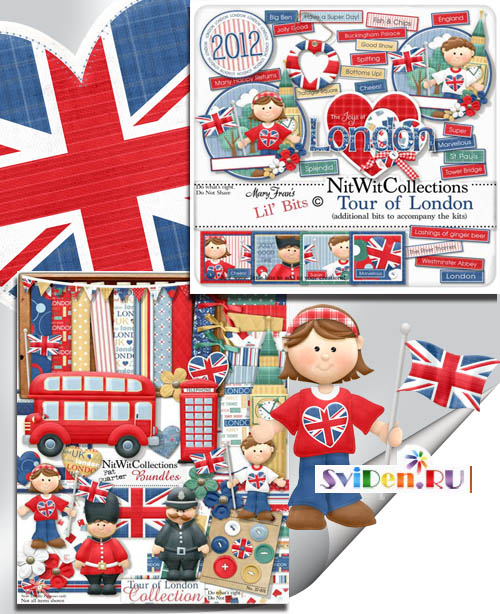 Подготовила: Штанько Ю.А.Обучение иностранному языку как средству межкультурной коммуникации требуют включения в содержание обучения дошкольников лингвострановедческих и страноведческих знаний, умений и навыков, необходимых для общений с носителями иностранного языка и иной культуры. Начиная изучать английский язык, дошкольники знакомятся с названиями стран изучаемого языка (Америка, Великобритания, Канада, Австралия, с их месторасположением на карте мира, с национальными символами этих стран). Когда дети учатся называть свое имя по-английски, им интересно узнать, а как их имя звучит на английском языке. Например, Саша – Алекс, Миша – Майк, Коля – Ник, Ира – Ирэн, Полина – Паулина, Максим – Макс и т. д. Как только дети узнают об этом, они стараются представлять себя не только по-русски, но и по-английски. Герои английских и американских сказок становятся друзьями ребят. Это Вини Пух из сказки А. А. Милна «Вини Пух и все, все, все», Микки Маус из известного американского мультфильма, Хоббит из английской сказки Толкина, кукла Алиса – постоянный персонаж на английский занятиях (из сказки Льюиса Кэрола «Алиса в стране чудес»). В свободное от занятий время важно знакомить дошкольников с героями английских, американских сказок и детских произведений. Знакомя детей с традиционными праздниками нашей страны, важно познакомить их и с традиционными праздниками стран изучаемого языка. В Англии и Америке это: День Матери (10 мая), Рождество (25 декабря), День дурака (шуток, смеха, веселья – 1 апреля), Хэллоуин (31 октября), День св. Валентина (14 февраля), в Америке День Отца (июнь), День Благодарения (ноябрь, выражающий благодарность американцев за щедрость земли и т. д. Дошкольникам интересно будет узнать о традициях и обычаях их празднования, найти общее и различия в праздниках России, Америки и Великобритании, узнать что-то новое и интересное. Так, например, Рождество – это самый популярный праздник в году. Он празднуется 25 декабря католической церковью и 7 января православной церковью. В 1841 г. принц Альберт ввел рождественскую елку в Великобритании, оттуда эмигранты привезли ее в США. Существует много традиций, связанных с Рождеством, но наиболее важная из них – дарение подарков. Члены семьи упаковывают свои подарки и оставляют их под елкой, чтобы они были найдены рождественским утром. На Рождество вся семья собирается на обед с большой индейкой, за которой следует рождественский пудинг (в нем прячут монеты). Перед Рождеством во многих церквях проходят службы, где поют специальные гимны. Иногда певцов можно услышать на улице, когда они собирают пожертвования. 26 декабря – тоже всеобщий праздник, День подарков. Это время навестить друзей и родственников. Первая рождественская открытка была сделана в 1842 г. английским художником, который послал такие открытки сотне своих друзей. Накануне Рождества дети вешают свои чулки так, чтобы Санта-Клаус мог поместить в них подарки, а если ребенок плохо себя вел, Санта-Клаус может положить в чулок кусочек угля. День св. Валентина. Валентин – христианский священник, был брошен в тюрьму за свое учение. 14 февраля ему отрубили голову. Ночью перед казнью он написал дочери тюремщика прощальное письмо, подписав его: «От твоего Валентина». Сегодня День св. Валентина – день влюбленных, когда мы говорим друзьям или любимым, что мы их любим. Можно послать конфеты тому, кто вам нравится, или розы, цветы любви. Большинство людей посылают «валентинки» - открытки-приветствия, названные в честь св. Валентина, писавшего записки из тюрьмы. Если отправитель стесняется, они могут быть анонимными. «Валентинки» имеют форму сердца – символ любви. В школах дети делают «валентинки» для своих одноклассников и кладут их в большой почтовый ящик. 14 февраля открытки раздаются ученикам. Дошкольникам будет интересно узнать и о других праздниках, которые отмечаются только в Англии и Америке. Это, например, День Гая Фокса, который отмечается 5 ноября. Английские ребята обожают этот праздник и всегда с нетерпением ждут наступления темноты. Это вкусный праздник. Никто не остается голодным – все едят горячие сладкие каштаны и печеную картошку. Традиционное блюдо для этого дня – тянучка, toffee. Она тоже горячая, в День Гая Фокса все готовят на огне. По традиции в этот день дети мастерят чучело Гая Фокса – главного героя праздника – и выходят с ним на улицу. Ребята просят у прохожих монетки для Гая, а потом покупают на эти деньги фейерверки и зажигают их. Thanksgiving Day – День Благодарения – традиционный американский праздник. У него очень длинная история. Около 400 лет назад в Англии жили люди, которые называли пилигримами. Английский король прогнал их из страны, они сели на корабль с красивым названием Mayflower и отправились в Америку. Нелегко пришлось пилигримам: они страдали от голода и холода. Многие болели и умирали. Но им на помощь пришло племя индейцев, которое научило их всему, чему научили они своих бледнолицых братьев, чтобы не пропасть на незнакомой земле (охотиться с помощью стрел и лука, ловить сетями рыбу, сажать кукурузу и собирать урожай). Осенью урожай оказался таким богатым, что пилигримы решили устроить пир. На праздник они пригласили индейцев. А индейцы принесли свое угощение – индейку. Пилигримы еще никогда не видели индейку. В Англии в то время эта птица не водилась. Пир длился 3 дня. Люди наслаждались вкусной едой и благодарили Бога за то, что он дал им столько даров. С тех пор американцы отмечают этот праздник каждый год и называют его Днем Благодарения. Многие из праздников имеют длинную историю, некоторые забавны, некоторые странноваты, но все они интересны и являются частью британского и американского образа жизни. Знакомя с достопримечательностями главных городов Англии и Америки, нельзя не рассказать детям о Музее мадам Тюссо (в Англии) – выставка сотен восковых фигур натуральных размеров, изображающих известных людей прошлого и настоящего; о Гайд Парке, часах Биг Бен, о двухэтажном красного цвета автобусе на улицах Лондона, о Статуе Свободы в Америке и т. д., обо всем том, что будет интересно и познавательно детям. Таким образом, изучая иностранный язык, мы знакомимся с культурой и традициями других стран.